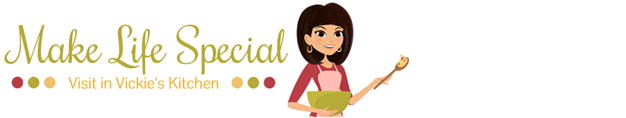 Quick Chicken Corn Chowder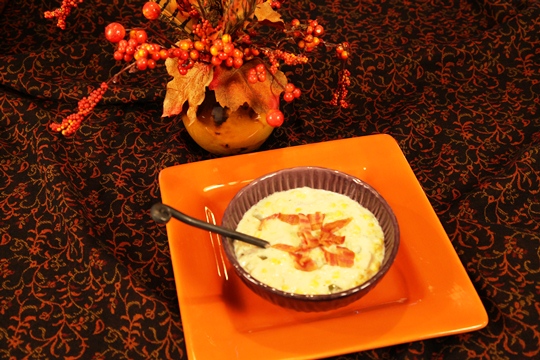 You can have this on the table in less than 30 minutes!Ingredients:2 Tablespoons butter¼ cup chopped onions¼ cup chopped celery1 Jalapeno pepper, seeded and chopped OR 2 tablespoons canned chopped jalapeno pepper (not pickled)2 tablespoons flour3 cups milk (or combination of milk and half and half)2 cups chopped skinless deli rotisserie chicken1 ½ cups frozen corn1 can cream style corn1 teaspoon thyme¼ teaspoon ground red pepper1/8 teaspoon salt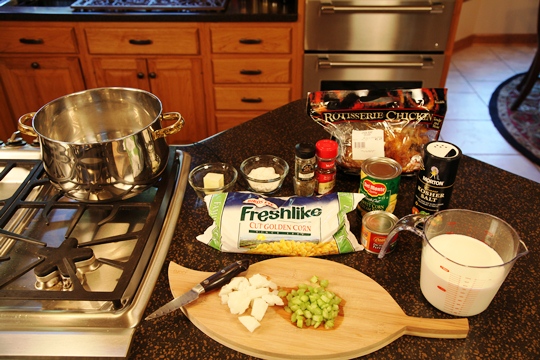 Melt butter in a large soup pot over medium heat.  Add onion, celery and jalapeno pepper and cook for 3 minutes, stirring frequently.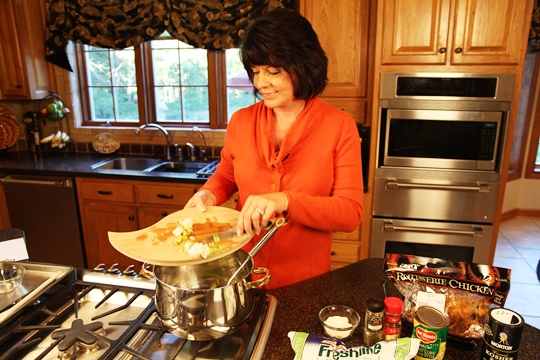 Add flour; cook 1 minute, stirring constantly.  Stir in milk and remaining ingredients.  Bring to a simmer and cook until thick – about 5 minutes.  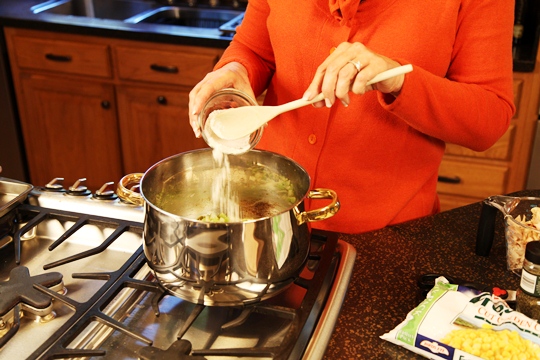 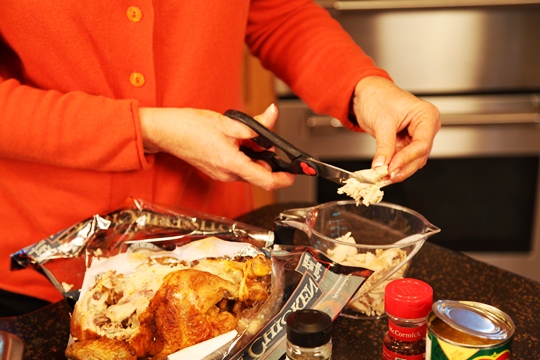 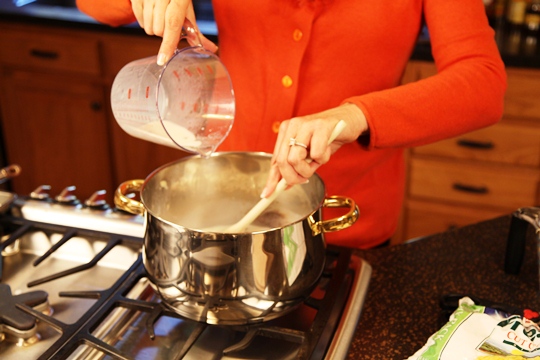 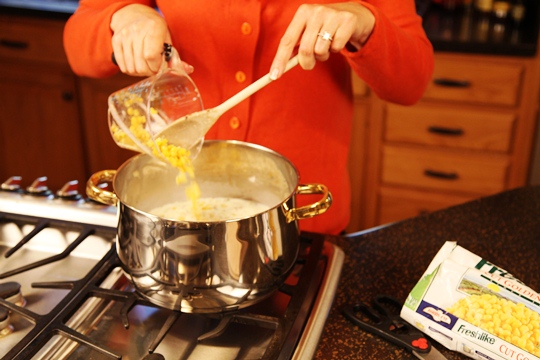 Serve big bowls of this chowder topped with Microwaved Bacon Bits.Happy Fall Y’all!!!!!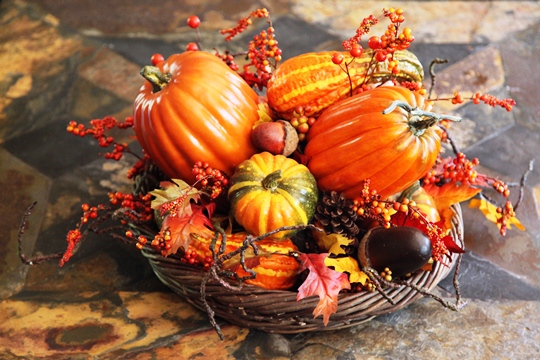 